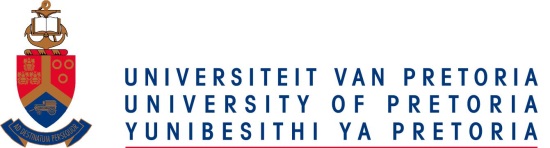 UNIVERSITY OF PRETORIAFACULTY OF LAWLLM/MPHIL COURSEWORK PROGRAMMESLecture Timetable – 2019IT IS THE SOLE RESPONSIBILITY OF EACH STUDENT TO ENSURE THAT ALL THE NECESSARY MODULES HAVE BEEN COMPLETED IN ORDER TO COMPLY WITH DEGREE REQUIREMENTS.  IT IS THE RESPONSIBILITY OF THE STUDENT TO GET THE APPROVAL OF THE HEAD OF THE DEPARTMENT FOR THE SUBSTITUTION OF MODULES. WITHOUT THE NECESSARY APPROVAL STUDENTS MAY NOT DEVIATE FROM THE PUBLISHED PROGRAMME.UNIVERSITY OF PRETORIAFACULTY OF LAWLLM/MPHIL COURSEWORK PROGRAMMESLecture Timetable – 2019IT IS THE SOLE RESPONSIBILITY OF EACH STUDENT TO ENSURE THAT ALL THE NECESSARY MODULES HAVE BEEN COMPLETED IN ORDER TO COMPLY WITH DEGREE REQUIREMENTS.  IT IS THE RESPONSIBILITY OF THE STUDENT TO GET THE APPROVAL OF THE HEAD OF THE DEPARTMENT FOR THE SUBSTITUTION OF MODULES. WITHOUT THE NECESSARY APPROVAL STUDENTS MAY NOT DEVIATE FROM THE PUBLISHED PROGRAMME.UNIVERSITY OF PRETORIAFACULTY OF LAWLLM/MPHIL COURSEWORK PROGRAMMESLecture Timetable – 2019IT IS THE SOLE RESPONSIBILITY OF EACH STUDENT TO ENSURE THAT ALL THE NECESSARY MODULES HAVE BEEN COMPLETED IN ORDER TO COMPLY WITH DEGREE REQUIREMENTS.  IT IS THE RESPONSIBILITY OF THE STUDENT TO GET THE APPROVAL OF THE HEAD OF THE DEPARTMENT FOR THE SUBSTITUTION OF MODULES. WITHOUT THE NECESSARY APPROVAL STUDENTS MAY NOT DEVIATE FROM THE PUBLISHED PROGRAMME.UNIVERSITY OF PRETORIAFACULTY OF LAWLLM/MPHIL COURSEWORK PROGRAMMESLecture Timetable – 2019IT IS THE SOLE RESPONSIBILITY OF EACH STUDENT TO ENSURE THAT ALL THE NECESSARY MODULES HAVE BEEN COMPLETED IN ORDER TO COMPLY WITH DEGREE REQUIREMENTS.  IT IS THE RESPONSIBILITY OF THE STUDENT TO GET THE APPROVAL OF THE HEAD OF THE DEPARTMENT FOR THE SUBSTITUTION OF MODULES. WITHOUT THE NECESSARY APPROVAL STUDENTS MAY NOT DEVIATE FROM THE PUBLISHED PROGRAMME.UNIVERSITY OF PRETORIAFACULTY OF LAWLLM/MPHIL COURSEWORK PROGRAMMESLecture Timetable – 2019IT IS THE SOLE RESPONSIBILITY OF EACH STUDENT TO ENSURE THAT ALL THE NECESSARY MODULES HAVE BEEN COMPLETED IN ORDER TO COMPLY WITH DEGREE REQUIREMENTS.  IT IS THE RESPONSIBILITY OF THE STUDENT TO GET THE APPROVAL OF THE HEAD OF THE DEPARTMENT FOR THE SUBSTITUTION OF MODULES. WITHOUT THE NECESSARY APPROVAL STUDENTS MAY NOT DEVIATE FROM THE PUBLISHED PROGRAMME.UNIVERSITY OF PRETORIAFACULTY OF LAWLLM/MPHIL COURSEWORK PROGRAMMESLecture Timetable – 2019IT IS THE SOLE RESPONSIBILITY OF EACH STUDENT TO ENSURE THAT ALL THE NECESSARY MODULES HAVE BEEN COMPLETED IN ORDER TO COMPLY WITH DEGREE REQUIREMENTS.  IT IS THE RESPONSIBILITY OF THE STUDENT TO GET THE APPROVAL OF THE HEAD OF THE DEPARTMENT FOR THE SUBSTITUTION OF MODULES. WITHOUT THE NECESSARY APPROVAL STUDENTS MAY NOT DEVIATE FROM THE PUBLISHED PROGRAMME.UNIVERSITY OF PRETORIAFACULTY OF LAWLLM/MPHIL COURSEWORK PROGRAMMESLecture Timetable – 2019IT IS THE SOLE RESPONSIBILITY OF EACH STUDENT TO ENSURE THAT ALL THE NECESSARY MODULES HAVE BEEN COMPLETED IN ORDER TO COMPLY WITH DEGREE REQUIREMENTS.  IT IS THE RESPONSIBILITY OF THE STUDENT TO GET THE APPROVAL OF THE HEAD OF THE DEPARTMENT FOR THE SUBSTITUTION OF MODULES. WITHOUT THE NECESSARY APPROVAL STUDENTS MAY NOT DEVIATE FROM THE PUBLISHED PROGRAMME.UNIVERSITY OF PRETORIAFACULTY OF LAWLLM/MPHIL COURSEWORK PROGRAMMESLecture Timetable – 2019IT IS THE SOLE RESPONSIBILITY OF EACH STUDENT TO ENSURE THAT ALL THE NECESSARY MODULES HAVE BEEN COMPLETED IN ORDER TO COMPLY WITH DEGREE REQUIREMENTS.  IT IS THE RESPONSIBILITY OF THE STUDENT TO GET THE APPROVAL OF THE HEAD OF THE DEPARTMENT FOR THE SUBSTITUTION OF MODULES. WITHOUT THE NECESSARY APPROVAL STUDENTS MAY NOT DEVIATE FROM THE PUBLISHED PROGRAMME.UNIVERSITY OF PRETORIAFACULTY OF LAWLLM/MPHIL COURSEWORK PROGRAMMESLecture Timetable – 2019IT IS THE SOLE RESPONSIBILITY OF EACH STUDENT TO ENSURE THAT ALL THE NECESSARY MODULES HAVE BEEN COMPLETED IN ORDER TO COMPLY WITH DEGREE REQUIREMENTS.  IT IS THE RESPONSIBILITY OF THE STUDENT TO GET THE APPROVAL OF THE HEAD OF THE DEPARTMENT FOR THE SUBSTITUTION OF MODULES. WITHOUT THE NECESSARY APPROVAL STUDENTS MAY NOT DEVIATE FROM THE PUBLISHED PROGRAMME.UNIVERSITY OF PRETORIAFACULTY OF LAWLLM/MPHIL COURSEWORK PROGRAMMESLecture Timetable – 2019IT IS THE SOLE RESPONSIBILITY OF EACH STUDENT TO ENSURE THAT ALL THE NECESSARY MODULES HAVE BEEN COMPLETED IN ORDER TO COMPLY WITH DEGREE REQUIREMENTS.  IT IS THE RESPONSIBILITY OF THE STUDENT TO GET THE APPROVAL OF THE HEAD OF THE DEPARTMENT FOR THE SUBSTITUTION OF MODULES. WITHOUT THE NECESSARY APPROVAL STUDENTS MAY NOT DEVIATE FROM THE PUBLISHED PROGRAMME.UNIVERSITY OF PRETORIAFACULTY OF LAWLLM/MPHIL COURSEWORK PROGRAMMESLecture Timetable – 2019IT IS THE SOLE RESPONSIBILITY OF EACH STUDENT TO ENSURE THAT ALL THE NECESSARY MODULES HAVE BEEN COMPLETED IN ORDER TO COMPLY WITH DEGREE REQUIREMENTS.  IT IS THE RESPONSIBILITY OF THE STUDENT TO GET THE APPROVAL OF THE HEAD OF THE DEPARTMENT FOR THE SUBSTITUTION OF MODULES. WITHOUT THE NECESSARY APPROVAL STUDENTS MAY NOT DEVIATE FROM THE PUBLISHED PROGRAMME.UNIVERSITY OF PRETORIAFACULTY OF LAWLLM/MPHIL COURSEWORK PROGRAMMESLecture Timetable – 2019IT IS THE SOLE RESPONSIBILITY OF EACH STUDENT TO ENSURE THAT ALL THE NECESSARY MODULES HAVE BEEN COMPLETED IN ORDER TO COMPLY WITH DEGREE REQUIREMENTS.  IT IS THE RESPONSIBILITY OF THE STUDENT TO GET THE APPROVAL OF THE HEAD OF THE DEPARTMENT FOR THE SUBSTITUTION OF MODULES. WITHOUT THE NECESSARY APPROVAL STUDENTS MAY NOT DEVIATE FROM THE PUBLISHED PROGRAMME.UNIVERSITY OF PRETORIAFACULTY OF LAWLLM/MPHIL COURSEWORK PROGRAMMESLecture Timetable – 2019IT IS THE SOLE RESPONSIBILITY OF EACH STUDENT TO ENSURE THAT ALL THE NECESSARY MODULES HAVE BEEN COMPLETED IN ORDER TO COMPLY WITH DEGREE REQUIREMENTS.  IT IS THE RESPONSIBILITY OF THE STUDENT TO GET THE APPROVAL OF THE HEAD OF THE DEPARTMENT FOR THE SUBSTITUTION OF MODULES. WITHOUT THE NECESSARY APPROVAL STUDENTS MAY NOT DEVIATE FROM THE PUBLISHED PROGRAMME.MODULE CODESUBJECTSUBJECTSUBJECTDAYDAY1STMEETINGTIMECONTACT PERSONCONTACT PERSONVENUEVENUEMust have SA LLB or BProcRHP 801 Research Methodology(This module must be completed during the first year of registration).  Only one day attendance(This module must be completed during the first year of registration).  Only one day attendance(This module must be completed during the first year of registration).  Only one day attendanceSaturdaySaturday9 March 8:00-16:00Law Building R1-54Law Building R1-54NoRHP 802 & RHP 902(This module must be completed during the first year of registration).(This module must be completed during the first year of registration).(This module must be completed during the first year of registration).Monday 11 March – Wednesday 13 MarchThat is for students who are doing the LLM Research and LLD/PhDMonday 11 March – Wednesday 13 MarchThat is for students who are doing the LLM Research and LLD/PhDMonday 11 March – Wednesday 13 MarchThat is for students who are doing the LLM Research and LLD/PhDMonday 11 March – Wednesday 13 MarchThat is for students who are doing the LLM Research and LLD/PhDMonday 11 March – Wednesday 13 MarchThat is for students who are doing the LLM Research and LLD/PhDMonday 11 March – Wednesday 13 MarchThat is for students who are doing the LLM Research and LLD/PhDMonday 11 March – Wednesday 13 MarchThat is for students who are doing the LLM Research and LLD/PhDMonday 11 March – Wednesday 13 MarchThat is for students who are doing the LLM Research and LLD/PhDMonday 11 March – Wednesday 13 MarchThat is for students who are doing the LLM Research and LLD/PhDRHP 803 Research ProposalMust submit to the supervisor not later than the end of the first semester of the second year of registration for the Must submit to the supervisor not later than the end of the first semester of the second year of registration for the Must submit to the supervisor not later than the end of the first semester of the second year of registration for the Contact the Head of the Department or the programme coordinator to assist you in identifying a supervisorContact the Head of the Department or the programme coordinator to assist you in identifying a supervisorContact the Head of the Department or the programme coordinator to assist you in identifying a supervisorContact the Head of the Department or the programme coordinator to assist you in identifying a supervisorContact the Head of the Department or the programme coordinator to assist you in identifying a supervisorContact the Head of the Department or the programme coordinator to assist you in identifying a supervisorContact the Head of the Department or the programme coordinator to assist you in identifying a supervisorContact the Head of the Department or the programme coordinator to assist you in identifying a supervisorContact the Head of the Department or the programme coordinator to assist you in identifying a supervisorMND 800(pre-requisite RHP 801 and RHP 803)Mini-dissertationMini-dissertationMini-dissertationINTENTION TO SUBMITStudents should inform the student admin in writing of the intention to submit the dissertation at least three months prior to submission, in order that examiners can be notified accordingly and meet the due dates for final submission of the mini dissertationStudents should inform the student admin in writing of the intention to submit the dissertation at least three months prior to submission, in order that examiners can be notified accordingly and meet the due dates for final submission of the mini dissertationStudents should inform the student admin in writing of the intention to submit the dissertation at least three months prior to submission, in order that examiners can be notified accordingly and meet the due dates for final submission of the mini dissertationStudents should inform the student admin in writing of the intention to submit the dissertation at least three months prior to submission, in order that examiners can be notified accordingly and meet the due dates for final submission of the mini dissertationStudents should inform the student admin in writing of the intention to submit the dissertation at least three months prior to submission, in order that examiners can be notified accordingly and meet the due dates for final submission of the mini dissertationStudents should inform the student admin in writing of the intention to submit the dissertation at least three months prior to submission, in order that examiners can be notified accordingly and meet the due dates for final submission of the mini dissertationStudents should inform the student admin in writing of the intention to submit the dissertation at least three months prior to submission, in order that examiners can be notified accordingly and meet the due dates for final submission of the mini dissertationStudents should inform the student admin in writing of the intention to submit the dissertation at least three months prior to submission, in order that examiners can be notified accordingly and meet the due dates for final submission of the mini dissertationStudents should inform the student admin in writing of the intention to submit the dissertation at least three months prior to submission, in order that examiners can be notified accordingly and meet the due dates for final submission of the mini dissertationStudents should inform the student admin in writing of the intention to submit the dissertation at least three months prior to submission, in order that examiners can be notified accordingly and meet the due dates for final submission of the mini dissertationStudents should inform the student admin in writing of the intention to submit the dissertation at least three months prior to submission, in order that examiners can be notified accordingly and meet the due dates for final submission of the mini dissertationStudents should inform the student admin in writing of the intention to submit the dissertation at least three months prior to submission, in order that examiners can be notified accordingly and meet the due dates for final submission of the mini dissertationPLAGIARISM POLICY AGREEMENTLLMBANKING LAW 04250103 (LM101)Prof Corlia van Heerden, corlia.vanheerden@up.ac.za tel nr.: 012 420 3777LLMBANKING LAW 04250103 (LM101)Prof Corlia van Heerden, corlia.vanheerden@up.ac.za tel nr.: 012 420 3777LLMBANKING LAW 04250103 (LM101)Prof Corlia van Heerden, corlia.vanheerden@up.ac.za tel nr.: 012 420 3777LLMBANKING LAW 04250103 (LM101)Prof Corlia van Heerden, corlia.vanheerden@up.ac.za tel nr.: 012 420 3777LLMBANKING LAW 04250103 (LM101)Prof Corlia van Heerden, corlia.vanheerden@up.ac.za tel nr.: 012 420 3777LLMBANKING LAW 04250103 (LM101)Prof Corlia van Heerden, corlia.vanheerden@up.ac.za tel nr.: 012 420 3777LLMBANKING LAW 04250103 (LM101)Prof Corlia van Heerden, corlia.vanheerden@up.ac.za tel nr.: 012 420 3777LLMBANKING LAW 04250103 (LM101)Prof Corlia van Heerden, corlia.vanheerden@up.ac.za tel nr.: 012 420 3777LLMBANKING LAW 04250103 (LM101)Prof Corlia van Heerden, corlia.vanheerden@up.ac.za tel nr.: 012 420 3777LLMBANKING LAW 04250103 (LM101)Prof Corlia van Heerden, corlia.vanheerden@up.ac.za tel nr.: 012 420 3777LLMBANKING LAW 04250103 (LM101)Prof Corlia van Heerden, corlia.vanheerden@up.ac.za tel nr.: 012 420 3777LLMBANKING LAW 04250103 (LM101)Prof Corlia van Heerden, corlia.vanheerden@up.ac.za tel nr.: 012 420 3777LLMBANKING LAW 04250103 (LM101)Prof Corlia van Heerden, corlia.vanheerden@up.ac.za tel nr.: 012 420 3777MODULE CODEMODULE CODESUBJECTDAYDAY1STMEETING1STMEETINGTIMETIMECONTACT PERSONCONTACT PERSONVENUEMust have SA LLB or BProc1st SEMESTER 1st SEMESTER 1st SEMESTER 1st SEMESTER 1st SEMESTER 1st SEMESTER 1st SEMESTER 1st SEMESTER 1st SEMESTER 1st SEMESTER 1st SEMESTER 1st SEMESTER 1st SEMESTER AML 802(Elective) AML 802(Elective) Advanced consumer credit lawTuesdayTuesday12 February12 February17:30-19:3017:30-19:30Prof S RenkeProf S RenkeLaw Building R1-31YesBNK 802(Core)BNK 802(Core)Banking LawWednesdayWednesday13  February13  February17:30-19:3017:30-19:30Prof C van HeerdenProf C van HeerdenLaw Building R1-31No2nd SEMESTER2nd SEMESTERBNK 803(Core)BNK 803(Core)Banking Law – Capita SelectaTuesdayTuesday30 July30 July17:30-19:3017:30-19:30Prof C van HeerdenProf C van HeerdenLaw Building R1-31NoLLM CHILD LAW04252009 (LM101)Prof  Trynie Boezaart, trynie.boezaart@up.ac.za    tel nr.: 012 420 2354LLM CHILD LAW04252009 (LM101)Prof  Trynie Boezaart, trynie.boezaart@up.ac.za    tel nr.: 012 420 2354LLM CHILD LAW04252009 (LM101)Prof  Trynie Boezaart, trynie.boezaart@up.ac.za    tel nr.: 012 420 2354LLM CHILD LAW04252009 (LM101)Prof  Trynie Boezaart, trynie.boezaart@up.ac.za    tel nr.: 012 420 2354LLM CHILD LAW04252009 (LM101)Prof  Trynie Boezaart, trynie.boezaart@up.ac.za    tel nr.: 012 420 2354LLM CHILD LAW04252009 (LM101)Prof  Trynie Boezaart, trynie.boezaart@up.ac.za    tel nr.: 012 420 2354LLM CHILD LAW04252009 (LM101)Prof  Trynie Boezaart, trynie.boezaart@up.ac.za    tel nr.: 012 420 2354LLM CHILD LAW04252009 (LM101)Prof  Trynie Boezaart, trynie.boezaart@up.ac.za    tel nr.: 012 420 2354MODULE CODESUBJECTDAY1STMEETINGTIMECONTACT PERSONVENUEMust have SA LLB or BProc1st SEMESTER (no first semester modules)1st SEMESTER (no first semester modules)1st SEMESTER (no first semester modules)1st SEMESTER (no first semester modules)1st SEMESTER (no first semester modules)1st SEMESTER (no first semester modules)1st SEMESTER (no first semester modules)1st SEMESTER (no first semester modules)GIK 801(Core)Constitutional and international law pertaining to ChildrenThursday14  February17:30-19:30Prof T BoezaartLaw BuildingR4-18Yes2nd SEMESTER (No second semester modules in this programme, continue with RHP 803)2nd SEMESTER (No second semester modules in this programme, continue with RHP 803)2nd SEMESTER (No second semester modules in this programme, continue with RHP 803)2nd SEMESTER (No second semester modules in this programme, continue with RHP 803)2nd SEMESTER (No second semester modules in this programme, continue with RHP 803)2nd SEMESTER (No second semester modules in this programme, continue with RHP 803)2nd SEMESTER (No second semester modules in this programme, continue with RHP 803)2nd SEMESTER (No second semester modules in this programme, continue with RHP 803)LLMCONSTITUTIONAL AND ADMINISTRATIVE LAW04252014 (LM101)Prof JJ Malan, koos.malan@up.ac.za, 012 420 3733LLMCONSTITUTIONAL AND ADMINISTRATIVE LAW04252014 (LM101)Prof JJ Malan, koos.malan@up.ac.za, 012 420 3733LLMCONSTITUTIONAL AND ADMINISTRATIVE LAW04252014 (LM101)Prof JJ Malan, koos.malan@up.ac.za, 012 420 3733LLMCONSTITUTIONAL AND ADMINISTRATIVE LAW04252014 (LM101)Prof JJ Malan, koos.malan@up.ac.za, 012 420 3733LLMCONSTITUTIONAL AND ADMINISTRATIVE LAW04252014 (LM101)Prof JJ Malan, koos.malan@up.ac.za, 012 420 3733LLMCONSTITUTIONAL AND ADMINISTRATIVE LAW04252014 (LM101)Prof JJ Malan, koos.malan@up.ac.za, 012 420 3733LLMCONSTITUTIONAL AND ADMINISTRATIVE LAW04252014 (LM101)Prof JJ Malan, koos.malan@up.ac.za, 012 420 3733LLMCONSTITUTIONAL AND ADMINISTRATIVE LAW04252014 (LM101)Prof JJ Malan, koos.malan@up.ac.za, 012 420 3733MODULE CODESUBJECTDAY1STMEETINGTIMECONTACT PERSONVENUEMust have SA LLB or BProc1st SEMESTER 1st SEMESTER 1st SEMESTER 1st SEMESTER 1st SEMESTER 1st SEMESTER 1st SEMESTER 1st SEMESTER CSL 801(Core) Constitutional lawWednesday13 February17:30-19:30Prof JJ MalanLaw BuildingR4-51No2nd SEMESTER 2nd SEMESTER 2nd SEMESTER 2nd SEMESTER 2nd SEMESTER 2nd SEMESTER 2nd SEMESTER 2nd SEMESTER ENL 802(Elective)Environmental LawWednesday14 August17:30-19:30Ms M MurcottContact Mrs J Larkin (012) 420 2415 of juanita.larkin@up.ac.zaNoLLM CONSUMER PROTECTION LAW 04252011 (LM101)Prof S Renke stefan.renke@up.ac.za 012 420 4336LLM CONSUMER PROTECTION LAW 04252011 (LM101)Prof S Renke stefan.renke@up.ac.za 012 420 4336LLM CONSUMER PROTECTION LAW 04252011 (LM101)Prof S Renke stefan.renke@up.ac.za 012 420 4336LLM CONSUMER PROTECTION LAW 04252011 (LM101)Prof S Renke stefan.renke@up.ac.za 012 420 4336LLM CONSUMER PROTECTION LAW 04252011 (LM101)Prof S Renke stefan.renke@up.ac.za 012 420 4336LLM CONSUMER PROTECTION LAW 04252011 (LM101)Prof S Renke stefan.renke@up.ac.za 012 420 4336LLM CONSUMER PROTECTION LAW 04252011 (LM101)Prof S Renke stefan.renke@up.ac.za 012 420 4336LLM CONSUMER PROTECTION LAW 04252011 (LM101)Prof S Renke stefan.renke@up.ac.za 012 420 4336MODULE CODESUBJECTDAY1STMEETINGTIMECONTACT PERSONVENUEMust have SA LLB or BProc1st SEMESTER1st SEMESTER1st SEMESTER1st SEMESTER1st SEMESTER1st SEMESTER1st SEMESTER1st SEMESTERAML 802(Core)Advanced consumer credit lawTuesday12 February17:30-19:30Prof S RenkeLaw Building R1-31YesAML 803(Core)Advanced Consumer Protection LawThursday14 February17:30-19:30Prof J BarnardLaw BuildingR1-45Yes2nd SEMESTER 2nd SEMESTER 2nd SEMESTER 2nd SEMESTER 2nd SEMESTER 2nd SEMESTER 2nd SEMESTER 2nd SEMESTER AML 804(Core)International Consumer ProtectionThursday 1 August17:30-19:30Prof J BarnardLaw BuildingR2-42YesLLMCORPORATE LAW 04252012 (LM101)Prof MF Cassim, femida.cassim@up.ac.za tel nr.:  012 420 4337LLMCORPORATE LAW 04252012 (LM101)Prof MF Cassim, femida.cassim@up.ac.za tel nr.:  012 420 4337LLMCORPORATE LAW 04252012 (LM101)Prof MF Cassim, femida.cassim@up.ac.za tel nr.:  012 420 4337LLMCORPORATE LAW 04252012 (LM101)Prof MF Cassim, femida.cassim@up.ac.za tel nr.:  012 420 4337LLMCORPORATE LAW 04252012 (LM101)Prof MF Cassim, femida.cassim@up.ac.za tel nr.:  012 420 4337LLMCORPORATE LAW 04252012 (LM101)Prof MF Cassim, femida.cassim@up.ac.za tel nr.:  012 420 4337LLMCORPORATE LAW 04252012 (LM101)Prof MF Cassim, femida.cassim@up.ac.za tel nr.:  012 420 4337LLMCORPORATE LAW 04252012 (LM101)Prof MF Cassim, femida.cassim@up.ac.za tel nr.:  012 420 4337MODULE CODESUBJECTDAY1STMEETINGTIMECONTACT PERSONVENUEMust have SA LLB or BProc1st SEMESTER 1st SEMESTER 1st SEMESTER 1st SEMESTER 1st SEMESTER 1st SEMESTER 1st SEMESTER 1st SEMESTER MKR 801(Core)Company LawTuesday12 February17:30-19:30Prof MF CassimLaw BuildingR2-9YesTOR 802(Core)International take-overs and reorganisationsWednesday20 February17:30-19:30Prof PA DelportLaw BuildingR2-9Yes2nd SEMESTER 2nd SEMESTER 2nd SEMESTER 2nd SEMESTER 2nd SEMESTER 2nd SEMESTER 2nd SEMESTER 2nd SEMESTER LRR 801(Core)Law of SecuritiesWednesday31 July17:30-19:30Ms T MoaraneLaw BuildingR2-9YesLLMDISABILITY IN HUMAN RIGHTS 04252024 (LM101)Dr I Grobbelaar-du Plessis ilze.grobbelaar@up.ac.za and Ms I Mgijima email address: innocentia.mgijima@up.ac.zaLLMDISABILITY IN HUMAN RIGHTS 04252024 (LM101)Dr I Grobbelaar-du Plessis ilze.grobbelaar@up.ac.za and Ms I Mgijima email address: innocentia.mgijima@up.ac.zaLLMDISABILITY IN HUMAN RIGHTS 04252024 (LM101)Dr I Grobbelaar-du Plessis ilze.grobbelaar@up.ac.za and Ms I Mgijima email address: innocentia.mgijima@up.ac.zaLLMDISABILITY IN HUMAN RIGHTS 04252024 (LM101)Dr I Grobbelaar-du Plessis ilze.grobbelaar@up.ac.za and Ms I Mgijima email address: innocentia.mgijima@up.ac.zaLLMDISABILITY IN HUMAN RIGHTS 04252024 (LM101)Dr I Grobbelaar-du Plessis ilze.grobbelaar@up.ac.za and Ms I Mgijima email address: innocentia.mgijima@up.ac.zaLLMDISABILITY IN HUMAN RIGHTS 04252024 (LM101)Dr I Grobbelaar-du Plessis ilze.grobbelaar@up.ac.za and Ms I Mgijima email address: innocentia.mgijima@up.ac.zaLLMDISABILITY IN HUMAN RIGHTS 04252024 (LM101)Dr I Grobbelaar-du Plessis ilze.grobbelaar@up.ac.za and Ms I Mgijima email address: innocentia.mgijima@up.ac.zaLLMDISABILITY IN HUMAN RIGHTS 04252024 (LM101)Dr I Grobbelaar-du Plessis ilze.grobbelaar@up.ac.za and Ms I Mgijima email address: innocentia.mgijima@up.ac.zaMODULE CODESUBJECTDAY1STMEETINGTIMECONTACT PERSONVENUEMust have SA LLB or BProc1st SEMESTER 1st SEMESTER 1st SEMESTER 1st SEMESTER 1st SEMESTER 1st SEMESTER 1st SEMESTER 1st SEMESTER NRM 801DRL 801Protection of persons with disabilities in a global contextBLOCK SESSIONSBLOCK SESSIONSBLOCK SESSIONSBLOCK SESSIONSBLOCK SESSIONSDRL 802African regional disability rights protection – an institution frameworkBLOCK SESSIONSBLOCK SESSIONSBLOCK SESSIONSBLOCK SESSIONSBLOCK SESSIONSDRL 803Contemporary challenges in disability law, policy and practice in AfricaBLOCK SESSIONSBLOCK SESSIONSBLOCK SESSIONSBLOCK SESSIONSBLOCK SESSIONS2nd SEMESTER 2nd SEMESTER 2nd SEMESTER 2nd SEMESTER 2nd SEMESTER 2nd SEMESTER 2nd SEMESTER 2nd SEMESTER DRL 804African regional disability rights protectionLLMESTATE  LAW 04252001 (LM101)Prof A van der Linde, anton.vanderlinde@up.ac.za, 012 420 4277LLMESTATE  LAW 04252001 (LM101)Prof A van der Linde, anton.vanderlinde@up.ac.za, 012 420 4277LLMESTATE  LAW 04252001 (LM101)Prof A van der Linde, anton.vanderlinde@up.ac.za, 012 420 4277LLMESTATE  LAW 04252001 (LM101)Prof A van der Linde, anton.vanderlinde@up.ac.za, 012 420 4277LLMESTATE  LAW 04252001 (LM101)Prof A van der Linde, anton.vanderlinde@up.ac.za, 012 420 4277LLMESTATE  LAW 04252001 (LM101)Prof A van der Linde, anton.vanderlinde@up.ac.za, 012 420 4277LLMESTATE  LAW 04252001 (LM101)Prof A van der Linde, anton.vanderlinde@up.ac.za, 012 420 4277LLMESTATE  LAW 04252001 (LM101)Prof A van der Linde, anton.vanderlinde@up.ac.za, 012 420 4277MODULE CODESUBJECTDAY1STMEETINGTIMECONTACT PERSONVENUEMust have SA LLB or BProc1st SEMESTER 1st SEMESTER 1st SEMESTER 1st SEMESTER 1st SEMESTER 1st SEMESTER 1st SEMESTER 1st SEMESTER AOE 801(Core)Administration of estatesTuesday 12 February 17:30-19:30Prof A van der LindeMoot CourtYes2nd SEMESTER  (No second semester modules in this programme, continue with RHP 803)2nd SEMESTER  (No second semester modules in this programme, continue with RHP 803)2nd SEMESTER  (No second semester modules in this programme, continue with RHP 803)2nd SEMESTER  (No second semester modules in this programme, continue with RHP 803)2nd SEMESTER  (No second semester modules in this programme, continue with RHP 803)2nd SEMESTER  (No second semester modules in this programme, continue with RHP 803)2nd SEMESTER  (No second semester modules in this programme, continue with RHP 803)2nd SEMESTER  (No second semester modules in this programme, continue with RHP 803)LLMEXTRACTIVE INDUSTRY  LAW  IN AFRICA04252018 (LM101)Adv Leon Gerber, leon.gerber@up.ac.za tel nr.: 012 420 6667LLMEXTRACTIVE INDUSTRY  LAW  IN AFRICA04252018 (LM101)Adv Leon Gerber, leon.gerber@up.ac.za tel nr.: 012 420 6667LLMEXTRACTIVE INDUSTRY  LAW  IN AFRICA04252018 (LM101)Adv Leon Gerber, leon.gerber@up.ac.za tel nr.: 012 420 6667LLMEXTRACTIVE INDUSTRY  LAW  IN AFRICA04252018 (LM101)Adv Leon Gerber, leon.gerber@up.ac.za tel nr.: 012 420 6667LLMEXTRACTIVE INDUSTRY  LAW  IN AFRICA04252018 (LM101)Adv Leon Gerber, leon.gerber@up.ac.za tel nr.: 012 420 6667LLMEXTRACTIVE INDUSTRY  LAW  IN AFRICA04252018 (LM101)Adv Leon Gerber, leon.gerber@up.ac.za tel nr.: 012 420 6667LLMEXTRACTIVE INDUSTRY  LAW  IN AFRICA04252018 (LM101)Adv Leon Gerber, leon.gerber@up.ac.za tel nr.: 012 420 6667LLMEXTRACTIVE INDUSTRY  LAW  IN AFRICA04252018 (LM101)Adv Leon Gerber, leon.gerber@up.ac.za tel nr.: 012 420 6667MODULE CODESUBJECTDAY1STMEETINGTIMECONTACT PERSONVENUEMust have SA LLB or BProc1st SEMESTER1st SEMESTER1st SEMESTER1st SEMESTER1st SEMESTER1st SEMESTER1st SEMESTER1st SEMESTEREIL 801(Core) Rights to and regulation of natural resourcesMonday-FridayBLOCK SESSION3 June –5 July08:30-16:30Adv L GerberLaw Building R1-51NoEIL 802(Core) Sustainability aspects of extractive industriesMonday-FridayBLOCK SESSION3 June –5 July08:30-16:30Adv L GerberLaw Building R1-51No2nd SEMESTER  (CHOOSE ONLY ONE OF THE ELECTIVES)2nd SEMESTER  (CHOOSE ONLY ONE OF THE ELECTIVES)2nd SEMESTER  (CHOOSE ONLY ONE OF THE ELECTIVES)2nd SEMESTER  (CHOOSE ONLY ONE OF THE ELECTIVES)2nd SEMESTER  (CHOOSE ONLY ONE OF THE ELECTIVES)2nd SEMESTER  (CHOOSE ONLY ONE OF THE ELECTIVES)2nd SEMESTER  (CHOOSE ONLY ONE OF THE ELECTIVES)2nd SEMESTER  (CHOOSE ONLY ONE OF THE ELECTIVES)EIL 803(elective)The South African Mineral and Petroleum Resources Development Act, 2002 (MPRDA)ONLINEOnlineAugustAdv L Gerberleon.gerber@up.ac.za tel nr.: (012)4203848NoEIL 804(elective)International law aspects of extractive industriesONLINEOnlineAugustAdv L Gerberleon.gerber@up.ac.za NoLLMINSOLVENCY LAW /04252007 (LM101)Dr Jani van Wyk, jani.vanwyk@up.ac.za  tel nr.: 012 420 5418LLMINSOLVENCY LAW /04252007 (LM101)Dr Jani van Wyk, jani.vanwyk@up.ac.za  tel nr.: 012 420 5418LLMINSOLVENCY LAW /04252007 (LM101)Dr Jani van Wyk, jani.vanwyk@up.ac.za  tel nr.: 012 420 5418LLMINSOLVENCY LAW /04252007 (LM101)Dr Jani van Wyk, jani.vanwyk@up.ac.za  tel nr.: 012 420 5418LLMINSOLVENCY LAW /04252007 (LM101)Dr Jani van Wyk, jani.vanwyk@up.ac.za  tel nr.: 012 420 5418LLMINSOLVENCY LAW /04252007 (LM101)Dr Jani van Wyk, jani.vanwyk@up.ac.za  tel nr.: 012 420 5418LLMINSOLVENCY LAW /04252007 (LM101)Dr Jani van Wyk, jani.vanwyk@up.ac.za  tel nr.: 012 420 5418LLMINSOLVENCY LAW /04252007 (LM101)Dr Jani van Wyk, jani.vanwyk@up.ac.za  tel nr.: 012 420 5418LLMINSOLVENCY LAW /04252007 (LM101)Dr Jani van Wyk, jani.vanwyk@up.ac.za  tel nr.: 012 420 5418MODULE CODESUBJECTDAY1STMEETINGTIMETIMECONTACT PERSONVENUEMust have SA LLB or BProc1st SEMESTER1st SEMESTER1st SEMESTER1st SEMESTER1st SEMESTER1st SEMESTER1st SEMESTER1st SEMESTER1st SEMESTERISR 801(Core)Insolvency LawMonday18 February18 February17:30-19:30Dr J van WykLaw BuildingR1-30No2nd SEMESTER 2nd SEMESTER 2nd SEMESTER 2nd SEMESTER 2nd SEMESTER 2nd SEMESTER 2nd SEMESTER 2nd SEMESTER 2nd SEMESTER IIL 801International Insolvency LawWednesday24 July24 July17:30-19:30Prof A BoraineLaw BuildingR1-48NoLBR 802(Core)Liquidation and business rescueMonday22July22July17:30-19:30Dr EP JoubertLaw BuildingR2-9NoLLMINSURANCE LAW AND GOVERNANCE 04252025 (LM101)Prof Niek Grove, niek.grove@up.ac.za 012 420 4246LLMINSURANCE LAW AND GOVERNANCE 04252025 (LM101)Prof Niek Grove, niek.grove@up.ac.za 012 420 4246LLMINSURANCE LAW AND GOVERNANCE 04252025 (LM101)Prof Niek Grove, niek.grove@up.ac.za 012 420 4246LLMINSURANCE LAW AND GOVERNANCE 04252025 (LM101)Prof Niek Grove, niek.grove@up.ac.za 012 420 4246LLMINSURANCE LAW AND GOVERNANCE 04252025 (LM101)Prof Niek Grove, niek.grove@up.ac.za 012 420 4246LLMINSURANCE LAW AND GOVERNANCE 04252025 (LM101)Prof Niek Grove, niek.grove@up.ac.za 012 420 4246LLMINSURANCE LAW AND GOVERNANCE 04252025 (LM101)Prof Niek Grove, niek.grove@up.ac.za 012 420 4246LLMINSURANCE LAW AND GOVERNANCE 04252025 (LM101)Prof Niek Grove, niek.grove@up.ac.za 012 420 4246LLMINSURANCE LAW AND GOVERNANCE 04252025 (LM101)Prof Niek Grove, niek.grove@up.ac.za 012 420 4246MODULE CODESUBJECTDAY1STMEETINGTIMETIMECONTACT PERSONVENUEMust have SA LLB or BProc1st SEMESTER1st SEMESTER1st SEMESTER1st SEMESTER1st SEMESTER1st SEMESTER1st SEMESTER1st SEMESTER1st SEMESTERMRL 801General principles of insurance lawTuesday19  February19  February17:30-19:30Prof  N GroveLaw BuildingR1-30No2nd SEMESTER 2nd SEMESTER 2nd SEMESTER 2nd SEMESTER 2nd SEMESTER 2nd SEMESTER 2nd SEMESTER 2nd SEMESTER 2nd SEMESTER MRL 802Insurance regulation and governance (Prerequisites MRL 801)Wednesday24 July24 July17:30-19:30Prof N GroveLaw BuildingR1-48NoLLMINTELLECTUAL PROPERTY LAW04252003 (LM101)Prof SJ Cornelius, steve.cornelius@up.ac.a, 012 420 3158LLMINTELLECTUAL PROPERTY LAW04252003 (LM101)Prof SJ Cornelius, steve.cornelius@up.ac.a, 012 420 3158LLMINTELLECTUAL PROPERTY LAW04252003 (LM101)Prof SJ Cornelius, steve.cornelius@up.ac.a, 012 420 3158LLMINTELLECTUAL PROPERTY LAW04252003 (LM101)Prof SJ Cornelius, steve.cornelius@up.ac.a, 012 420 3158LLMINTELLECTUAL PROPERTY LAW04252003 (LM101)Prof SJ Cornelius, steve.cornelius@up.ac.a, 012 420 3158LLMINTELLECTUAL PROPERTY LAW04252003 (LM101)Prof SJ Cornelius, steve.cornelius@up.ac.a, 012 420 3158LLMINTELLECTUAL PROPERTY LAW04252003 (LM101)Prof SJ Cornelius, steve.cornelius@up.ac.a, 012 420 3158LLMINTELLECTUAL PROPERTY LAW04252003 (LM101)Prof SJ Cornelius, steve.cornelius@up.ac.a, 012 420 3158MODULE CODESUBJECTDAY1STMEETINGTIMECONTACT PERSONVENUEMust have SA LLB or BProc1st SEMESTER 1st SEMESTER 1st SEMESTER 1st SEMESTER 1st SEMESTER 1st SEMESTER 1st SEMESTER 1st SEMESTER IGZ 802Intellectual Property, New Technologies and InnovationThursday7 February17:00-19:30Prof SJ CorneliusLaw BuildingR1-31Yes or equivalentIGZ 804(Core)Intellectual PropertyTuesday 5  February17:00-19:30Prof SJ CorneliusLaw BuildingR2-42Yes or equivalent2nd SEMESTER2nd SEMESTER2nd SEMESTER2nd SEMESTER2nd SEMESTER2nd SEMESTER2nd SEMESTER2nd SEMESTERIGZ 803(Core)Intellectual Property,Tuesday30 July17:00-19:30Prof SJ CorneliusLaw BuildingR4-18Yes or equivalentLLMINTERNATIONAL LAW 04252008 (LM101)Prof A Nienaber, annelize.nienaber@up.ac.za   012 420 5778 & Prof D Tladi, dire.tladi@up.ac.za 012 420 6479LLMINTERNATIONAL LAW 04252008 (LM101)Prof A Nienaber, annelize.nienaber@up.ac.za   012 420 5778 & Prof D Tladi, dire.tladi@up.ac.za 012 420 6479LLMINTERNATIONAL LAW 04252008 (LM101)Prof A Nienaber, annelize.nienaber@up.ac.za   012 420 5778 & Prof D Tladi, dire.tladi@up.ac.za 012 420 6479LLMINTERNATIONAL LAW 04252008 (LM101)Prof A Nienaber, annelize.nienaber@up.ac.za   012 420 5778 & Prof D Tladi, dire.tladi@up.ac.za 012 420 6479LLMINTERNATIONAL LAW 04252008 (LM101)Prof A Nienaber, annelize.nienaber@up.ac.za   012 420 5778 & Prof D Tladi, dire.tladi@up.ac.za 012 420 6479LLMINTERNATIONAL LAW 04252008 (LM101)Prof A Nienaber, annelize.nienaber@up.ac.za   012 420 5778 & Prof D Tladi, dire.tladi@up.ac.za 012 420 6479LLMINTERNATIONAL LAW 04252008 (LM101)Prof A Nienaber, annelize.nienaber@up.ac.za   012 420 5778 & Prof D Tladi, dire.tladi@up.ac.za 012 420 6479LLMINTERNATIONAL LAW 04252008 (LM101)Prof A Nienaber, annelize.nienaber@up.ac.za   012 420 5778 & Prof D Tladi, dire.tladi@up.ac.za 012 420 6479MODULE CODESUBJECTDAY1STMEETINGTIMECONTACT PERSONVENUEMust have SA LLB or BProc1st SEMESTER 1st SEMESTER 1st SEMESTER 1st SEMESTER 1st SEMESTER 1st SEMESTER 1st SEMESTER 1st SEMESTER AIL 802(Core)Advanced International LawTuesday5 February(Block session 11-14 February)17:30-20:30Prof A Nienaber Law BuildingR1-48NoSRI 801(Elective)Socio-economic Rights under Comparative and International lawThursday7 February17:30-19:30Prof M HansunguleLaw BuildingR1-48No2nd SEMESTER (CHOOSE ONLY ONE ELECTIVE)2nd SEMESTER (CHOOSE ONLY ONE ELECTIVE)2nd SEMESTER (CHOOSE ONLY ONE ELECTIVE)2nd SEMESTER (CHOOSE ONLY ONE ELECTIVE)2nd SEMESTER (CHOOSE ONLY ONE ELECTIVE)2nd SEMESTER (CHOOSE ONLY ONE ELECTIVE)2nd SEMESTER (CHOOSE ONLY ONE ELECTIVE)2nd SEMESTER (CHOOSE ONLY ONE ELECTIVE)MCL 801(Core)Applied International LawTuesday14 August17:30-19:30Prof Dire TladiLaw BuildingR1-48NoIIL 801(Elective)International Insolvency LawWednesday25  July17:30-19:30Prof A BoraineLaw BuildingR1-48NoLLM INTERNATIONAL TRADE AND INVESTMENT LAW IN AFRICA04252022 (LM104)Dr Oyeniyi Abe  oyeniyi.abe@gmail.com LLM INTERNATIONAL TRADE AND INVESTMENT LAW IN AFRICA04252022 (LM104)Dr Oyeniyi Abe  oyeniyi.abe@gmail.com LLM INTERNATIONAL TRADE AND INVESTMENT LAW IN AFRICA04252022 (LM104)Dr Oyeniyi Abe  oyeniyi.abe@gmail.com LLM INTERNATIONAL TRADE AND INVESTMENT LAW IN AFRICA04252022 (LM104)Dr Oyeniyi Abe  oyeniyi.abe@gmail.com LLM INTERNATIONAL TRADE AND INVESTMENT LAW IN AFRICA04252022 (LM104)Dr Oyeniyi Abe  oyeniyi.abe@gmail.com LLM INTERNATIONAL TRADE AND INVESTMENT LAW IN AFRICA04252022 (LM104)Dr Oyeniyi Abe  oyeniyi.abe@gmail.com LLM INTERNATIONAL TRADE AND INVESTMENT LAW IN AFRICA04252022 (LM104)Dr Oyeniyi Abe  oyeniyi.abe@gmail.com LLM INTERNATIONAL TRADE AND INVESTMENT LAW IN AFRICA04252022 (LM104)Dr Oyeniyi Abe  oyeniyi.abe@gmail.com LLM INTERNATIONAL TRADE AND INVESTMENT LAW IN AFRICA04252022 (LM104)Dr Oyeniyi Abe  oyeniyi.abe@gmail.com MODULE CODEMODULE CODESUBJECTDAY1STMEETINGTIMECONTACT PERSONVENUEMust have SA LLB or BProc1st SEMESTER 1st SEMESTER 1st SEMESTER 1st SEMESTER 1st SEMESTER 1st SEMESTER 1st SEMESTER 1st SEMESTER 1st SEMESTER GTB 802GTB 802Advanced International Investment and Business LawArranged by the DepartmentArranged by the DepartmentArranged by the DepartmentArranged by the DepartmentArranged by the DepartmentArranged by the DepartmentGIH 802GIH 802Advanced International Trade LawArranged by the DepartmentArranged by the DepartmentArranged by the DepartmentArranged by the DepartmentArranged by the DepartmentArranged by the Department2nd SEMESTER2nd SEMESTER2nd SEMESTER2nd SEMESTER2nd SEMESTER2nd SEMESTER2nd SEMESTER2nd SEMESTER2nd SEMESTERRHP 803Research ProposalResearch ProposalA research proposal (RHP 803) must submit to the supervisor A research proposal (RHP 803) must submit to the supervisor A research proposal (RHP 803) must submit to the supervisor A research proposal (RHP 803) must submit to the supervisor A research proposal (RHP 803) must submit to the supervisor A research proposal (RHP 803) must submit to the supervisor MND 803MND 803Mini DissertationA mini dissertation is required.  The examination copy of the mini dissertation must be submitted to the student administration not later than the end of October for the Autumn Graduation Ceremony.A mini dissertation is required.  The examination copy of the mini dissertation must be submitted to the student administration not later than the end of October for the Autumn Graduation Ceremony.A mini dissertation is required.  The examination copy of the mini dissertation must be submitted to the student administration not later than the end of October for the Autumn Graduation Ceremony.A mini dissertation is required.  The examination copy of the mini dissertation must be submitted to the student administration not later than the end of October for the Autumn Graduation Ceremony.A mini dissertation is required.  The examination copy of the mini dissertation must be submitted to the student administration not later than the end of October for the Autumn Graduation Ceremony.A mini dissertation is required.  The examination copy of the mini dissertation must be submitted to the student administration not later than the end of October for the Autumn Graduation Ceremony.LLMLABOUR LAW 04252005 (LM101)Prof S van Eck, stefan.vaneck@up.ac.za, 012 420 2763LLMLABOUR LAW 04252005 (LM101)Prof S van Eck, stefan.vaneck@up.ac.za, 012 420 2763LLMLABOUR LAW 04252005 (LM101)Prof S van Eck, stefan.vaneck@up.ac.za, 012 420 2763LLMLABOUR LAW 04252005 (LM101)Prof S van Eck, stefan.vaneck@up.ac.za, 012 420 2763LLMLABOUR LAW 04252005 (LM101)Prof S van Eck, stefan.vaneck@up.ac.za, 012 420 2763LLMLABOUR LAW 04252005 (LM101)Prof S van Eck, stefan.vaneck@up.ac.za, 012 420 2763LLMLABOUR LAW 04252005 (LM101)Prof S van Eck, stefan.vaneck@up.ac.za, 012 420 2763LLMLABOUR LAW 04252005 (LM101)Prof S van Eck, stefan.vaneck@up.ac.za, 012 420 2763MODULE CODESUBJECTDAY1STMEETINGTIMECONTACT PERSONVENUEMust have SA LLB or BProc1st SEMESTERIVL 801(Core)Individual  Labour LawMonday18 February17:30-19:30Ms K NewaLaw Building1-48YesCLL 802(Core)Collective Labour LawWednesday6 February17:30-19:30Prof BPS van  EckLaw Building1-48Yes2nd SEMESTERITA 802International Labour lawMonday22July 17:30-19:30Ms Y SpringveldtLaw Building1-48YesLLMLAW AND POLITICAL JUSTICE 04250089 (LM101)Dr Joel Modiri, joel.modiri@up.ac.za, and Dr Tshepo Madlingozi, tshepo.madlingozi@up.ac.za LLMLAW AND POLITICAL JUSTICE 04250089 (LM101)Dr Joel Modiri, joel.modiri@up.ac.za, and Dr Tshepo Madlingozi, tshepo.madlingozi@up.ac.za LLMLAW AND POLITICAL JUSTICE 04250089 (LM101)Dr Joel Modiri, joel.modiri@up.ac.za, and Dr Tshepo Madlingozi, tshepo.madlingozi@up.ac.za LLMLAW AND POLITICAL JUSTICE 04250089 (LM101)Dr Joel Modiri, joel.modiri@up.ac.za, and Dr Tshepo Madlingozi, tshepo.madlingozi@up.ac.za LLMLAW AND POLITICAL JUSTICE 04250089 (LM101)Dr Joel Modiri, joel.modiri@up.ac.za, and Dr Tshepo Madlingozi, tshepo.madlingozi@up.ac.za LLMLAW AND POLITICAL JUSTICE 04250089 (LM101)Dr Joel Modiri, joel.modiri@up.ac.za, and Dr Tshepo Madlingozi, tshepo.madlingozi@up.ac.za LLMLAW AND POLITICAL JUSTICE 04250089 (LM101)Dr Joel Modiri, joel.modiri@up.ac.za, and Dr Tshepo Madlingozi, tshepo.madlingozi@up.ac.za LLMLAW AND POLITICAL JUSTICE 04250089 (LM101)Dr Joel Modiri, joel.modiri@up.ac.za, and Dr Tshepo Madlingozi, tshepo.madlingozi@up.ac.za MODULE CODESUBJECTDAY1STMEETINGTIMECONTACT PERSONVENUEMust have SA LLB or BProc1st SEMESTER1st SEMESTER1st SEMESTER1st SEMESTER1st SEMESTER1st SEMESTER1st SEMESTER1st SEMESTERPAJ 801(Core)Post-apartheid JurisprudenceTuesday6 February(Only the first lecture)17:30-19:30Dr J ModiriLaw Building R2-13No2nd SEMESTER  2nd SEMESTER  2nd SEMESTER  2nd SEMESTER  2nd SEMESTER  2nd SEMESTER  2nd SEMESTER  LRD 802Global Perspectives on Law, Justice and DevelopmentWednesday17 July17:30-19:30Dr J Modiri/Mr T MadlingoziLaw Building R2-13 NoLLM LAW OF CONTRACT 04252010 (LM101)Adv Mayuri Pillay , mayuri.pllay@up.ac.za LLM LAW OF CONTRACT 04252010 (LM101)Adv Mayuri Pillay , mayuri.pllay@up.ac.za LLM LAW OF CONTRACT 04252010 (LM101)Adv Mayuri Pillay , mayuri.pllay@up.ac.za LLM LAW OF CONTRACT 04252010 (LM101)Adv Mayuri Pillay , mayuri.pllay@up.ac.za LLM LAW OF CONTRACT 04252010 (LM101)Adv Mayuri Pillay , mayuri.pllay@up.ac.za LLM LAW OF CONTRACT 04252010 (LM101)Adv Mayuri Pillay , mayuri.pllay@up.ac.za LLM LAW OF CONTRACT 04252010 (LM101)Adv Mayuri Pillay , mayuri.pllay@up.ac.za LLM LAW OF CONTRACT 04252010 (LM101)Adv Mayuri Pillay , mayuri.pllay@up.ac.za MODULE CODESUBJECTDAY1STMEETINGTIMECONTACT PERSONVENUEMust have SA LLB or BProc1st SEMESTER 1st SEMESTER 1st SEMESTER 1st SEMESTER 1st SEMESTER 1st SEMESTER 1st SEMESTER 1st SEMESTER GPC 803(Core)Advanced drafting theory (prerequisite: 802)Monday 4 February17:30-19:30Adv PillayLaw Building4-18Yes2nd SEMESTER2nd SEMESTER2nd SEMESTER2nd SEMESTER2nd SEMESTER2nd SEMESTER2nd SEMESTER2nd SEMESTERRHP 803The research proposal must submit to the supervisor not later than the end of the first semester of the second year of registrationMND 800Mini-dissertation. The examination copy of the mini-dissertation must be submitted to the student administration not later than the end of October for the Autumn graduation ceremonyLLMMERCANTILE LAW 04252006 (LM101)Prof  R Brits, reghard.brits@up.ac.za  tel nr. 012 420 5419LLMMERCANTILE LAW 04252006 (LM101)Prof  R Brits, reghard.brits@up.ac.za  tel nr. 012 420 5419LLMMERCANTILE LAW 04252006 (LM101)Prof  R Brits, reghard.brits@up.ac.za  tel nr. 012 420 5419LLMMERCANTILE LAW 04252006 (LM101)Prof  R Brits, reghard.brits@up.ac.za  tel nr. 012 420 5419LLMMERCANTILE LAW 04252006 (LM101)Prof  R Brits, reghard.brits@up.ac.za  tel nr. 012 420 5419LLMMERCANTILE LAW 04252006 (LM101)Prof  R Brits, reghard.brits@up.ac.za  tel nr. 012 420 5419LLMMERCANTILE LAW 04252006 (LM101)Prof  R Brits, reghard.brits@up.ac.za  tel nr. 012 420 5419LLMMERCANTILE LAW 04252006 (LM101)Prof  R Brits, reghard.brits@up.ac.za  tel nr. 012 420 5419LLMMERCANTILE LAW 04252006 (LM101)Prof  R Brits, reghard.brits@up.ac.za  tel nr. 012 420 5419MODULE CODESUBJECTSUBJECTDAY1STMEETINGTIMECONTACT PERSONVENUEMust have SA LLB or BProc1st SEMESTER (Choose only 3 of these modules  from the 1st and 2nd semester for the LLM Mercantile Law  study programme)1st SEMESTER (Choose only 3 of these modules  from the 1st and 2nd semester for the LLM Mercantile Law  study programme)1st SEMESTER (Choose only 3 of these modules  from the 1st and 2nd semester for the LLM Mercantile Law  study programme)1st SEMESTER (Choose only 3 of these modules  from the 1st and 2nd semester for the LLM Mercantile Law  study programme)1st SEMESTER (Choose only 3 of these modules  from the 1st and 2nd semester for the LLM Mercantile Law  study programme)1st SEMESTER (Choose only 3 of these modules  from the 1st and 2nd semester for the LLM Mercantile Law  study programme)1st SEMESTER (Choose only 3 of these modules  from the 1st and 2nd semester for the LLM Mercantile Law  study programme)1st SEMESTER (Choose only 3 of these modules  from the 1st and 2nd semester for the LLM Mercantile Law  study programme)1st SEMESTER (Choose only 3 of these modules  from the 1st and 2nd semester for the LLM Mercantile Law  study programme)AML 802Advanced consumer credit lawTuesdayTuesday12 February17:30-19:30Prof S RenkeLaw Building R1-31YesAML 803Advanced Consumer ProtectionAdvanced Consumer ProtectionThursday14 February17:30-19:30Prof J BarnardLaw BuildingR1-45YesISR 801Insolvency LawInsolvency LawMonday18 February17:30-19:30Dr J van WykLaw BuildingR1-30NoSKC 802Law of Specific ContractsLaw of Specific ContractsWednesday13  February17:30-19:30Prof  R BritsLaw BuildingR1-30NoTAX 801General principles of income tax General principles of income tax BLOCK SESSIONS2nd SEMESTER2nd SEMESTER2nd SEMESTER2nd SEMESTER2nd SEMESTER2nd SEMESTER2nd SEMESTER2nd SEMESTER2nd SEMESTERIIL 801International Insolvency LawInternational Insolvency LawWednesday24  July17:30-19:30Prof A BoraineLaw BuildingR1-45NoKUB 802Information and Communication Technology LawInformation and Communication Technology LawMonday 29 July17:30-19:30Ms SM PapadopoulusLaw BuildingR1-30NoSCL 801Statutory Competition LawStatutory Competition LawTuesday 30 July17:30-19:30Prof C van Heerden/Ms J ChurchLaw BuildingR1-48NoTBL 802Transnational Business LawTransnational Business LawThursday1 August17:30-19:30Ms N MapefaneLaw BuildingR1-48NoLLM MULTIDISCIPLINARY HUMAN RIGHTS 04252016 (LM101)Prof M Hansungule, michelo.hansungule@up.ac.za, 012 420 2532 and Prof F Viljoen, frans.viljoen@up.ac.za, 012 420 3810LLM MULTIDISCIPLINARY HUMAN RIGHTS 04252016 (LM101)Prof M Hansungule, michelo.hansungule@up.ac.za, 012 420 2532 and Prof F Viljoen, frans.viljoen@up.ac.za, 012 420 3810LLM MULTIDISCIPLINARY HUMAN RIGHTS 04252016 (LM101)Prof M Hansungule, michelo.hansungule@up.ac.za, 012 420 2532 and Prof F Viljoen, frans.viljoen@up.ac.za, 012 420 3810LLM MULTIDISCIPLINARY HUMAN RIGHTS 04252016 (LM101)Prof M Hansungule, michelo.hansungule@up.ac.za, 012 420 2532 and Prof F Viljoen, frans.viljoen@up.ac.za, 012 420 3810LLM MULTIDISCIPLINARY HUMAN RIGHTS 04252016 (LM101)Prof M Hansungule, michelo.hansungule@up.ac.za, 012 420 2532 and Prof F Viljoen, frans.viljoen@up.ac.za, 012 420 3810LLM MULTIDISCIPLINARY HUMAN RIGHTS 04252016 (LM101)Prof M Hansungule, michelo.hansungule@up.ac.za, 012 420 2532 and Prof F Viljoen, frans.viljoen@up.ac.za, 012 420 3810LLM MULTIDISCIPLINARY HUMAN RIGHTS 04252016 (LM101)Prof M Hansungule, michelo.hansungule@up.ac.za, 012 420 2532 and Prof F Viljoen, frans.viljoen@up.ac.za, 012 420 3810LLM MULTIDISCIPLINARY HUMAN RIGHTS 04252016 (LM101)Prof M Hansungule, michelo.hansungule@up.ac.za, 012 420 2532 and Prof F Viljoen, frans.viljoen@up.ac.za, 012 420 3810MODULE CODESUBJECTDAY1STMEETINGTIMECONTACT PERSONVENUEMust have SA LLB or BProc1st SEMESTER1st SEMESTER1st SEMESTER1st SEMESTER1st SEMESTER1st SEMESTER1st SEMESTER1st SEMESTERMHR 801(Core)Multidisciplinary Human Rights Monday4 February17:30-19:30Prof FJ ViljoenLaw BuildingR2-2.1NoChoose any TWO of the following modules of which at least one should be a module marked with a # and one with a module marked ##Choose any TWO of the following modules of which at least one should be a module marked with a # and one with a module marked ##Choose any TWO of the following modules of which at least one should be a module marked with a # and one with a module marked ##Choose any TWO of the following modules of which at least one should be a module marked with a # and one with a module marked ##Choose any TWO of the following modules of which at least one should be a module marked with a # and one with a module marked ##Choose any TWO of the following modules of which at least one should be a module marked with a # and one with a module marked ##Choose any TWO of the following modules of which at least one should be a module marked with a # and one with a module marked ##Choose any TWO of the following modules of which at least one should be a module marked with a # and one with a module marked ####PAJ 801(Elective)Post-apartheid Jurisprudence Tuesday5 February(only the first lecture)17:30-19:30Dr J ModiriDepartment Committee Room R2-33No#SRI 801(Elective) Socio-economic Rights under Comparative and International lawThursday7 February17:30-19:30Prof M HansunguleLaw BuildingR2-2.1No2nd SEMESTER2nd SEMESTER2nd SEMESTER2nd SEMESTER2nd SEMESTER2nd SEMESTER2nd SEMESTER2nd SEMESTER##HPH 801(Elective)History and Philosophy of Human RightsTuesday17 July17:30-19:30Mr Tshepo MadlingoziDepartment Committee Room R2-33No## LRD 801Law and sustainable developmentBLOCK SESSIONSJUNE – AUGUST 2018BLOCK SESSIONSJUNE – AUGUST 201817:30-19:30Saro PersaudLaw BuildingR2-2.1No##LRD  802Global perspectives on law, justice and developmentWednesday17 July17:30-19:30Dr J ModiriDepartment Committee Room R2-33NoLLMPRIVATE LAW 04252000  (LM101)Prof SJ Cornelius, steve.cornelius@up.ac.a, 012 420 3158LLMPRIVATE LAW 04252000  (LM101)Prof SJ Cornelius, steve.cornelius@up.ac.a, 012 420 3158LLMPRIVATE LAW 04252000  (LM101)Prof SJ Cornelius, steve.cornelius@up.ac.a, 012 420 3158LLMPRIVATE LAW 04252000  (LM101)Prof SJ Cornelius, steve.cornelius@up.ac.a, 012 420 3158LLMPRIVATE LAW 04252000  (LM101)Prof SJ Cornelius, steve.cornelius@up.ac.a, 012 420 3158LLMPRIVATE LAW 04252000  (LM101)Prof SJ Cornelius, steve.cornelius@up.ac.a, 012 420 3158LLMPRIVATE LAW 04252000  (LM101)Prof SJ Cornelius, steve.cornelius@up.ac.a, 012 420 3158LLMPRIVATE LAW 04252000  (LM101)Prof SJ Cornelius, steve.cornelius@up.ac.a, 012 420 3158MODULE CODESUBJECTDAY1STMEETINGTIMECONTACT PERSONVENUEMust have SA LLB or BProc1st SEMESTER (Choose only 3 of these modules  from the 1st and 2nd semester for the LLM Private Law study programme))1st SEMESTER (Choose only 3 of these modules  from the 1st and 2nd semester for the LLM Private Law study programme))1st SEMESTER (Choose only 3 of these modules  from the 1st and 2nd semester for the LLM Private Law study programme))1st SEMESTER (Choose only 3 of these modules  from the 1st and 2nd semester for the LLM Private Law study programme))1st SEMESTER (Choose only 3 of these modules  from the 1st and 2nd semester for the LLM Private Law study programme))1st SEMESTER (Choose only 3 of these modules  from the 1st and 2nd semester for the LLM Private Law study programme))1st SEMESTER (Choose only 3 of these modules  from the 1st and 2nd semester for the LLM Private Law study programme))1st SEMESTER (Choose only 3 of these modules  from the 1st and 2nd semester for the LLM Private Law study programme))SKC 802(Elective)Law of specific contractsWednesday13  February17:30-19:30Prof R BritsLaw BuildingR1-30NoSPR 801Sports lawThursday14 February17:30-19:30Prof R CloeteDepartment Committee Room R3-53No2nd SEMESTER (No second semester modules in this programme, continue with RHP 803)2nd SEMESTER (No second semester modules in this programme, continue with RHP 803)2nd SEMESTER (No second semester modules in this programme, continue with RHP 803)2nd SEMESTER (No second semester modules in this programme, continue with RHP 803)2nd SEMESTER (No second semester modules in this programme, continue with RHP 803)2nd SEMESTER (No second semester modules in this programme, continue with RHP 803)2nd SEMESTER (No second semester modules in this programme, continue with RHP 803)2nd SEMESTER (No second semester modules in this programme, continue with RHP 803)LLM PROCEDURAL LAW 04252013 (LM101)Prof Wium de Villiers wium.devilliers@up.ac.za 012 420 2840LLM PROCEDURAL LAW 04252013 (LM101)Prof Wium de Villiers wium.devilliers@up.ac.za 012 420 2840LLM PROCEDURAL LAW 04252013 (LM101)Prof Wium de Villiers wium.devilliers@up.ac.za 012 420 2840LLM PROCEDURAL LAW 04252013 (LM101)Prof Wium de Villiers wium.devilliers@up.ac.za 012 420 2840LLM PROCEDURAL LAW 04252013 (LM101)Prof Wium de Villiers wium.devilliers@up.ac.za 012 420 2840LLM PROCEDURAL LAW 04252013 (LM101)Prof Wium de Villiers wium.devilliers@up.ac.za 012 420 2840LLM PROCEDURAL LAW 04252013 (LM101)Prof Wium de Villiers wium.devilliers@up.ac.za 012 420 2840LLM PROCEDURAL LAW 04252013 (LM101)Prof Wium de Villiers wium.devilliers@up.ac.za 012 420 2840MODULE CODESUBJECTDAY1STMEETINGTIMECONTACT PERSONVENUEMust have SA LLB or BProc1st SEMESTER 1st SEMESTER 1st SEMESTER 1st SEMESTER 1st SEMESTER 1st SEMESTER 1st SEMESTER 1st SEMESTER LOE 802(Core)Advanced Law of EvidenceMonday11 February17:30-19:30Dr GravettDepartment Committee Room R3-53NoCLG 801(Core)Civil LitigationWednesday13 February17:30-19:30Dr Thino BekkerDepartment Committee Room R3-53NoSPR  801Sports LawThursday14 February17:30-19:30Prof CloeteDepartment Committee Room R3-53No2nd SEMESTER  (No second semester modules in this programme, continue with RHP 803/MND 800)2nd SEMESTER  (No second semester modules in this programme, continue with RHP 803/MND 800)2nd SEMESTER  (No second semester modules in this programme, continue with RHP 803/MND 800)2nd SEMESTER  (No second semester modules in this programme, continue with RHP 803/MND 800)2nd SEMESTER  (No second semester modules in this programme, continue with RHP 803/MND 800)2nd SEMESTER  (No second semester modules in this programme, continue with RHP 803/MND 800)2nd SEMESTER  (No second semester modules in this programme, continue with RHP 803/MND 800)2nd SEMESTER  (No second semester modules in this programme, continue with RHP 803/MND 800)LLM SEXUAL REPRODUCTIVE RIGHTS 04252019 (LM101)Prof Frans Viljoen frans.viljoen@up.ac.za LLM SEXUAL REPRODUCTIVE RIGHTS 04252019 (LM101)Prof Frans Viljoen frans.viljoen@up.ac.za LLM SEXUAL REPRODUCTIVE RIGHTS 04252019 (LM101)Prof Frans Viljoen frans.viljoen@up.ac.za LLM SEXUAL REPRODUCTIVE RIGHTS 04252019 (LM101)Prof Frans Viljoen frans.viljoen@up.ac.za LLM SEXUAL REPRODUCTIVE RIGHTS 04252019 (LM101)Prof Frans Viljoen frans.viljoen@up.ac.za LLM SEXUAL REPRODUCTIVE RIGHTS 04252019 (LM101)Prof Frans Viljoen frans.viljoen@up.ac.za LLM SEXUAL REPRODUCTIVE RIGHTS 04252019 (LM101)Prof Frans Viljoen frans.viljoen@up.ac.za LLM SEXUAL REPRODUCTIVE RIGHTS 04252019 (LM101)Prof Frans Viljoen frans.viljoen@up.ac.za MODULE CODESUBJECTDAY1STMEETINGTIMECONTACT PERSONVENUEMust have SA LLB or BProc1st SEMESTER 1st SEMESTER 1st SEMESTER 1st SEMESTER 1st SEMESTER 1st SEMESTER 1st SEMESTER 1st SEMESTER HRA 802International human rights law relevant to sexual and reproductive rights in AfricaArranged by the DepartmentArranged by the DepartmentArranged by the DepartmentArranged by the DepartmentArranged by the DepartmentArranged by the DepartmentHRA 803Applying human rights principles to realise sexual and reproductive health rights claimsArranged by the DepartmentArranged by the DepartmentArranged by the DepartmentArranged by the DepartmentArranged by the DepartmentArranged by the DepartmentHRA 806Applying human rights principles to selected rights of sexual minorities in AfricaArranged by the DepartmentArranged by the DepartmentArranged by the DepartmentArranged by the DepartmentArranged by the DepartmentArranged by the DepartmentHRA 807Research and advocacy to realise sexual, reproductive health and sexual minority rights claims in AfricaArranged by the DepartmentArranged by the DepartmentArranged by the DepartmentArranged by the DepartmentArranged by the DepartmentArranged by the Department2nd SEMESTER2nd SEMESTER2nd SEMESTER2nd SEMESTER2nd SEMESTER2nd SEMESTER2nd SEMESTER2nd SEMESTERHRA 804Applying human rights principles to selected reproductive health issues in AfricaArranged by the DepartmentArranged by the DepartmentArranged by the DepartmentArranged by the DepartmentArranged by the DepartmentArranged by the DepartmentHRA 805Applying human rights principles to selected sexual rights and sexuality issues in AfricaArranged by the DepartmentArranged by the DepartmentArranged by the DepartmentArranged by the DepartmentArranged by the DepartmentArranged by the DepartmentLLMTAX LAW04252015 (LM101)Dr Carika Fritz, carika.fritz@up.ac.za tel nr. 012 420 5415LLMTAX LAW04252015 (LM101)Dr Carika Fritz, carika.fritz@up.ac.za tel nr. 012 420 5415LLMTAX LAW04252015 (LM101)Dr Carika Fritz, carika.fritz@up.ac.za tel nr. 012 420 5415LLMTAX LAW04252015 (LM101)Dr Carika Fritz, carika.fritz@up.ac.za tel nr. 012 420 5415LLMTAX LAW04252015 (LM101)Dr Carika Fritz, carika.fritz@up.ac.za tel nr. 012 420 5415LLMTAX LAW04252015 (LM101)Dr Carika Fritz, carika.fritz@up.ac.za tel nr. 012 420 5415LLMTAX LAW04252015 (LM101)Dr Carika Fritz, carika.fritz@up.ac.za tel nr. 012 420 5415LLMTAX LAW04252015 (LM101)Dr Carika Fritz, carika.fritz@up.ac.za tel nr. 012 420 5415MODULE CODESUBJECTDAY1STMEETINGTIMECONTACT PERSONVENUEMust have SA LLB or BProc1st SEMESTER1st SEMESTER1st SEMESTER1st SEMESTER1st SEMESTER1st SEMESTER1st SEMESTER1st SEMESTERTAX 801 (Core)General principles of income taxBLOCK SESSION08:00 –14:00Dr C FritzWill confirm with youNo2nd SEMESTER2nd SEMESTER2nd SEMESTER2nd SEMESTER2nd SEMESTER2nd SEMESTER2nd SEMESTER2nd SEMESTERTAX 802(Core)Current issues in taxation Tax administration – an international perspectiveMonday29 July08:00 – 17:00Dr C FritzWill confirm with youNoTAX 803 (Core)Income and consumption taxes indirect taxWednesday31 July08:00-14:00Adv C LouwLeadership centre, EMS BuildingNoMPhilDISABILITY IN HUMAN RIGHTS 04252024 (LM103)Dr I Grobbelaar-du Plessis ilze.grobbelaar@up.ac.za and Ms I Mgijima email address: innocentia.mgijima@up.ac.zaMPhilDISABILITY IN HUMAN RIGHTS 04252024 (LM103)Dr I Grobbelaar-du Plessis ilze.grobbelaar@up.ac.za and Ms I Mgijima email address: innocentia.mgijima@up.ac.zaMPhilDISABILITY IN HUMAN RIGHTS 04252024 (LM103)Dr I Grobbelaar-du Plessis ilze.grobbelaar@up.ac.za and Ms I Mgijima email address: innocentia.mgijima@up.ac.zaMPhilDISABILITY IN HUMAN RIGHTS 04252024 (LM103)Dr I Grobbelaar-du Plessis ilze.grobbelaar@up.ac.za and Ms I Mgijima email address: innocentia.mgijima@up.ac.zaMPhilDISABILITY IN HUMAN RIGHTS 04252024 (LM103)Dr I Grobbelaar-du Plessis ilze.grobbelaar@up.ac.za and Ms I Mgijima email address: innocentia.mgijima@up.ac.zaMPhilDISABILITY IN HUMAN RIGHTS 04252024 (LM103)Dr I Grobbelaar-du Plessis ilze.grobbelaar@up.ac.za and Ms I Mgijima email address: innocentia.mgijima@up.ac.zaMPhilDISABILITY IN HUMAN RIGHTS 04252024 (LM103)Dr I Grobbelaar-du Plessis ilze.grobbelaar@up.ac.za and Ms I Mgijima email address: innocentia.mgijima@up.ac.zaMPhilDISABILITY IN HUMAN RIGHTS 04252024 (LM103)Dr I Grobbelaar-du Plessis ilze.grobbelaar@up.ac.za and Ms I Mgijima email address: innocentia.mgijima@up.ac.zaMODULE CODESUBJECTDAY1STMEETINGTIMECONTACT PERSONVENUEMust have SA LLB or BProc1st SEMESTER 1st SEMESTER 1st SEMESTER 1st SEMESTER 1st SEMESTER 1st SEMESTER 1st SEMESTER 1st SEMESTER NRM 801DRL 801Protection of persons with disabilities in a global contexBLOCK SESSIONSBLOCK SESSIONSBLOCK SESSIONSBLOCK SESSIONSBLOCK SESSIONSDRL 802African regional disability rights protection – an institution frameworkBLOCK SESSIONSBLOCK SESSIONSBLOCK SESSIONSBLOCK SESSIONSBLOCK SESSIONSDRL 803Contemporary challenges in disability law, policy and practice in AfricaBLOCK SESSIONSBLOCK SESSIONSBLOCK SESSIONSBLOCK SESSIONSBLOCK SESSIONS2nd SEMESTER 2nd SEMESTER 2nd SEMESTER 2nd SEMESTER 2nd SEMESTER 2nd SEMESTER 2nd SEMESTER 2nd SEMESTER DRL 804African regional disability rights protectionMPhil EXTRACTIVE INDUSTRY POLICY, MANAGEMENT AND REGULATION04251027 (LM103)Adv Leon Gerber, leon.gerber@up.ac.za tel nr.: 012 420 6667 MPhil EXTRACTIVE INDUSTRY POLICY, MANAGEMENT AND REGULATION04251027 (LM103)Adv Leon Gerber, leon.gerber@up.ac.za tel nr.: 012 420 6667 MPhil EXTRACTIVE INDUSTRY POLICY, MANAGEMENT AND REGULATION04251027 (LM103)Adv Leon Gerber, leon.gerber@up.ac.za tel nr.: 012 420 6667 MPhil EXTRACTIVE INDUSTRY POLICY, MANAGEMENT AND REGULATION04251027 (LM103)Adv Leon Gerber, leon.gerber@up.ac.za tel nr.: 012 420 6667 MPhil EXTRACTIVE INDUSTRY POLICY, MANAGEMENT AND REGULATION04251027 (LM103)Adv Leon Gerber, leon.gerber@up.ac.za tel nr.: 012 420 6667 MPhil EXTRACTIVE INDUSTRY POLICY, MANAGEMENT AND REGULATION04251027 (LM103)Adv Leon Gerber, leon.gerber@up.ac.za tel nr.: 012 420 6667 MPhil EXTRACTIVE INDUSTRY POLICY, MANAGEMENT AND REGULATION04251027 (LM103)Adv Leon Gerber, leon.gerber@up.ac.za tel nr.: 012 420 6667 MPhil EXTRACTIVE INDUSTRY POLICY, MANAGEMENT AND REGULATION04251027 (LM103)Adv Leon Gerber, leon.gerber@up.ac.za tel nr.: 012 420 6667 MODULE CODESUBJECTDAY1STMEETINGTIMECONTACT PERSONVENUEMust have SA LLB or BProc1st SEMESTER1st SEMESTER1st SEMESTER1st SEMESTER1st SEMESTER1st SEMESTER1st SEMESTER1st SEMESTERNRM 801Research methodology for human rightsEIL 801(Core) Rights to and regulation of natural resourcesMonday-FridayBLOCK SESSION3 June –5 July08:30-16:30Adv L GerberLaw Buildling R1-51NoEIL 802(Core) Sustainability aspects of extractive industriesMonday-FridayBLOCK SESSION3 June –5 July08:30-16:30Adv L GerberLaw Buildling R1-51No2nd SEMESTER  (CHOOSE ONLY ONE OF THE ELECTIVES)2nd SEMESTER  (CHOOSE ONLY ONE OF THE ELECTIVES)2nd SEMESTER  (CHOOSE ONLY ONE OF THE ELECTIVES)2nd SEMESTER  (CHOOSE ONLY ONE OF THE ELECTIVES)2nd SEMESTER  (CHOOSE ONLY ONE OF THE ELECTIVES)2nd SEMESTER  (CHOOSE ONLY ONE OF THE ELECTIVES)2nd SEMESTER  (CHOOSE ONLY ONE OF THE ELECTIVES)2nd SEMESTER  (CHOOSE ONLY ONE OF THE ELECTIVES)EIL 803(elective)The South African Mineral and Petroleum Resources Development Act, 2002 (MPRDA)ONLINEOnlineAugustAdv L Gerberleon.gerber@up.ac.za tel nr.: (012)4203848-NoEIL 812(elective)Socio-economic development and management of non-renewable natural resourcesONLINEOnlineAugustAdv L Gerberleon.gerber@up.ac.za tel nr.: (012)4203848-NoMPhilLAW AND POLITICAL JUSTICE04250068 (LM103)Dr Joel Modir, joel.modiri@up.ac.za, and Dr Tshepo Madlingozi, tshepo.madlingozi@up.ac.zaMPhilLAW AND POLITICAL JUSTICE04250068 (LM103)Dr Joel Modir, joel.modiri@up.ac.za, and Dr Tshepo Madlingozi, tshepo.madlingozi@up.ac.zaMPhilLAW AND POLITICAL JUSTICE04250068 (LM103)Dr Joel Modir, joel.modiri@up.ac.za, and Dr Tshepo Madlingozi, tshepo.madlingozi@up.ac.zaMPhilLAW AND POLITICAL JUSTICE04250068 (LM103)Dr Joel Modir, joel.modiri@up.ac.za, and Dr Tshepo Madlingozi, tshepo.madlingozi@up.ac.zaMPhilLAW AND POLITICAL JUSTICE04250068 (LM103)Dr Joel Modir, joel.modiri@up.ac.za, and Dr Tshepo Madlingozi, tshepo.madlingozi@up.ac.zaMPhilLAW AND POLITICAL JUSTICE04250068 (LM103)Dr Joel Modir, joel.modiri@up.ac.za, and Dr Tshepo Madlingozi, tshepo.madlingozi@up.ac.zaMPhilLAW AND POLITICAL JUSTICE04250068 (LM103)Dr Joel Modir, joel.modiri@up.ac.za, and Dr Tshepo Madlingozi, tshepo.madlingozi@up.ac.zaMPhilLAW AND POLITICAL JUSTICE04250068 (LM103)Dr Joel Modir, joel.modiri@up.ac.za, and Dr Tshepo Madlingozi, tshepo.madlingozi@up.ac.zaMODULE CODESUBJECTDAY1STMEETINGTIMECONTACT PERSONVENUEMust have SA LLB or BProc1st SEMESTER1st SEMESTER1st SEMESTER1st SEMESTER1st SEMESTER1st SEMESTER1st SEMESTER1st SEMESTERPAJ 801(Core)Post-apartheid JurisprudenceTuesday6 February(Only the first lecture)17:30-19:30Dr J ModiriDepartment Committee Room R2-33No2nd SEMESTER2nd SEMESTER2nd SEMESTER2nd SEMESTER2nd SEMESTER2nd SEMESTER2nd SEMESTER2nd SEMESTERLRD 802(Core)Global Perspectives on Law, Justice and DevelopmentsWednesday17 July(Only the first lecture)17:30-19:30Dr J Modiri/Dr T MadlingoziLaw Building Room R2-33NoMPhilMULTIDISCIPLINARY HUMAN RIGHTS04251024 (LM103)Prof M Hansungule, michelo.hansungule@up.ac.za, 012 420 2532 and Prof F Viljoen, frans.viljoen@up.ac.za, 012 420 3810MPhilMULTIDISCIPLINARY HUMAN RIGHTS04251024 (LM103)Prof M Hansungule, michelo.hansungule@up.ac.za, 012 420 2532 and Prof F Viljoen, frans.viljoen@up.ac.za, 012 420 3810MPhilMULTIDISCIPLINARY HUMAN RIGHTS04251024 (LM103)Prof M Hansungule, michelo.hansungule@up.ac.za, 012 420 2532 and Prof F Viljoen, frans.viljoen@up.ac.za, 012 420 3810MPhilMULTIDISCIPLINARY HUMAN RIGHTS04251024 (LM103)Prof M Hansungule, michelo.hansungule@up.ac.za, 012 420 2532 and Prof F Viljoen, frans.viljoen@up.ac.za, 012 420 3810MPhilMULTIDISCIPLINARY HUMAN RIGHTS04251024 (LM103)Prof M Hansungule, michelo.hansungule@up.ac.za, 012 420 2532 and Prof F Viljoen, frans.viljoen@up.ac.za, 012 420 3810MPhilMULTIDISCIPLINARY HUMAN RIGHTS04251024 (LM103)Prof M Hansungule, michelo.hansungule@up.ac.za, 012 420 2532 and Prof F Viljoen, frans.viljoen@up.ac.za, 012 420 3810MPhilMULTIDISCIPLINARY HUMAN RIGHTS04251024 (LM103)Prof M Hansungule, michelo.hansungule@up.ac.za, 012 420 2532 and Prof F Viljoen, frans.viljoen@up.ac.za, 012 420 3810MPhilMULTIDISCIPLINARY HUMAN RIGHTS04251024 (LM103)Prof M Hansungule, michelo.hansungule@up.ac.za, 012 420 2532 and Prof F Viljoen, frans.viljoen@up.ac.za, 012 420 3810MODULE CODESUBJECTDAY1STMEETINGTIMECONTACT PERSONVENUEMust have SA LLB or BProc1st SEMESTER1st SEMESTER1st SEMESTER1st SEMESTER1st SEMESTER1st SEMESTER1st SEMESTER1st SEMESTERMHR 801(Core)Multidisciplinary Human Rights Monday5 February17:30-19:30Prof FJ ViljoenLaw BuildingR2-2.1NoAny TWO of the following modules of which at least one should be a module marked with a # and one with a module marked ##Any TWO of the following modules of which at least one should be a module marked with a # and one with a module marked ##Any TWO of the following modules of which at least one should be a module marked with a # and one with a module marked ##Any TWO of the following modules of which at least one should be a module marked with a # and one with a module marked ##Any TWO of the following modules of which at least one should be a module marked with a # and one with a module marked ##Any TWO of the following modules of which at least one should be a module marked with a # and one with a module marked ##Any TWO of the following modules of which at least one should be a module marked with a # and one with a module marked ##Any TWO of the following modules of which at least one should be a module marked with a # and one with a module marked ####PAJ 801   (Elective)Post-apartheid Jurisprudence Tuesday6 February(only the first lecture)17:30-19:30Dr J ModiriDepartment Committee Room R2-33No#SRI 801  (Elective) Socio-economic Rights under Comparative and International lawThursday8 February17:30-19:30Prof M HansunguleLaw BuildingR2-2.1No2nd SEMESTER2nd SEMESTER2nd SEMESTER2nd SEMESTER2nd SEMESTER2nd SEMESTER2nd SEMESTER2nd SEMESTER##HPH 801    (Elective)History and philosophy of human rightsTuesday17 July17:30-19:30Dr Tshepo MadlingoziDepartment Committee Room R2-33No## LRD 801Law and sustainable developmentBLOCK SESSIONS23 JULY – 31 AUGUST15 SESSIONS IN TOTALBLOCK SESSIONS23 JULY – 31 AUGUST15 SESSIONS IN TOTAL17:30-19:30Saro PersaudLaw BuildingR2-2.1No##LRD 802    (Elective)Global perspectives on law, justice and developmentWednesday17 July17:30-19:30Dr J ModiriDepartment Committee Room R2-33NoMPhil SEXUAL REPRODUCTIVE RIGHTS 04251025 (LM103)Prof Frans Viljoen frans.viljoen@up.ac.za MPhil SEXUAL REPRODUCTIVE RIGHTS 04251025 (LM103)Prof Frans Viljoen frans.viljoen@up.ac.za MPhil SEXUAL REPRODUCTIVE RIGHTS 04251025 (LM103)Prof Frans Viljoen frans.viljoen@up.ac.za MPhil SEXUAL REPRODUCTIVE RIGHTS 04251025 (LM103)Prof Frans Viljoen frans.viljoen@up.ac.za MPhil SEXUAL REPRODUCTIVE RIGHTS 04251025 (LM103)Prof Frans Viljoen frans.viljoen@up.ac.za MPhil SEXUAL REPRODUCTIVE RIGHTS 04251025 (LM103)Prof Frans Viljoen frans.viljoen@up.ac.za MPhil SEXUAL REPRODUCTIVE RIGHTS 04251025 (LM103)Prof Frans Viljoen frans.viljoen@up.ac.za MPhil SEXUAL REPRODUCTIVE RIGHTS 04251025 (LM103)Prof Frans Viljoen frans.viljoen@up.ac.za MODULE CODESUBJECTDAY1STMEETINGTIMECONTACT PERSONVENUEMust have SA LLB or BProc1st SEMESTER 1st SEMESTER 1st SEMESTER 1st SEMESTER 1st SEMESTER 1st SEMESTER 1st SEMESTER 1st SEMESTER HRA 802International human rights law relevant to sexual and reproductive rights in AfricaArranged by the DepartmentArranged by the DepartmentArranged by the DepartmentArranged by the DepartmentArranged by the DepartmentArranged by the DepartmentHRA 803Applying human rights principles to realise sexual and reproductive health rights claimsArranged by the DepartmentArranged by the DepartmentArranged by the DepartmentArranged by the DepartmentArranged by the DepartmentArranged by the DepartmentHRA 806Applying human rights principles to selected rights of sexual minorities in AfricaArranged by the DepartmentArranged by the DepartmentArranged by the DepartmentArranged by the DepartmentArranged by the DepartmentArranged by the DepartmentHRA 807Research and advocacy to realise sexual, reproductive health and sexual minority rights claims in AfricaArranged by the DepartmentArranged by the DepartmentArranged by the DepartmentArranged by the DepartmentArranged by the DepartmentArranged by the Department2nd SEMESTER2nd SEMESTER2nd SEMESTER2nd SEMESTER2nd SEMESTER2nd SEMESTER2nd SEMESTER2nd SEMESTER2nd SEMESTERHRA 804Applying human rights principles to selected reproductive health issues in AfricaArranged by the DepartmentArranged by the DepartmentArranged by the DepartmentArranged by the DepartmentArranged by the DepartmentArranged by the DepartmentHRA 805Applying human rights principles to selected sexual rights and sexuality issues in AfricaArranged by the DepartmentArranged by the DepartmentArranged by the DepartmentArranged by the DepartmentArranged by the DepartmentArranged by the Department